Häck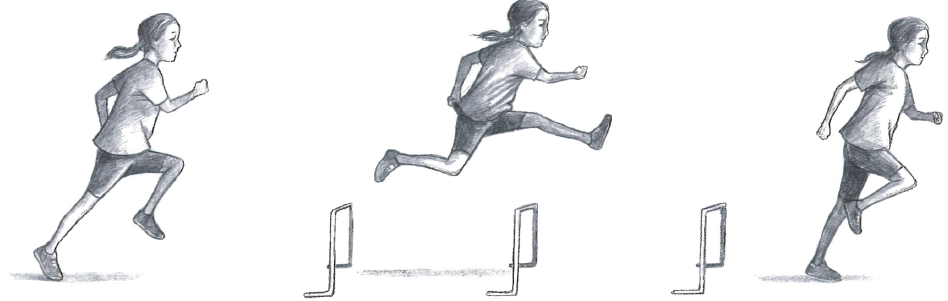 Barnen lär sig löpa häck – inte ”hoppa” häck! För häcklöpning rekommenderas en metodisk stegordning där barnen först lär sig att springa över låga och långa (t.ex. gymnastikmattor) hinder med hög fart, för att sedan successivt höja häckarna. Det kan också vara praktiskt att ibland variera avståndet mellan häckarna så att barnen lär sig att springa med frånskjut från både vänster och höger ben.TeknikGör frånskjut långt ifrån häcken.Attackera häcken med spetsigt knä (hälen upp mot rumpan.)Träffa marken snabbt efter häcken.Spring med hög frekvens mellan häckarna. (Anpassa häckavståndet.)Ställ gärna upp flera banor bredvid varandra och låt barnen springa på den bana som passar bäst.Sträcka	Till 1:a häcken	Mellan häcken	Häckhöjd	Antal häckar40 meter	10 meter		   5,0 meter		   40 cm	         540 meter	10 meter		   5,5 meter		   45 cm	         540 meter	10 meter		   6,0 meter		   50 cm	         540 meter	10 meter		   6,5 meter		   55 cm	         560 meter	11,75 meter		   7,0 meter		   60 cm	         6